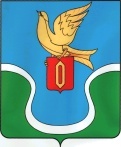 Администрациямуниципального образования "Городское поселение "Город Ермолино"Боровского района Калужской областиПОСТАНОВЛЕНИЕ22 ноября 2022 г.                                           г. Ермолино                                                                № 179«О создании оргкомитета по проведениюпубличных слушаний по проекту бюджетамуниципального образования «Городское поселение «Город Ермолино» на 2023 год и плановый 2024– 2025 г.г.»В соответствии с Постановлением Главы  муниципального образования «Городское поселение «Г. Ермолино» № 2 от 21 ноября 2022 года «О проведении и назначении публичных слушаний  по проекту бюджета муниципального образования «Городское поселение «Город  Ермолино» на 2023 год и плановый 2024 и  2025 г.г.», а также руководствуясь ФЗ № 131-ФЗ «Об общих принципах организации местного самоуправления в Российской Федерации», Уставом муниципального образования «Городское поселения «Город Ермолино»,ПОСТАНОВЛЯЮ:1. Провести публичные слушания по проекту бюджета муниципального образования «Городское поселение «Город Ермолино» на 2023 год и плановый период 2024 и 2025 годов» 13 декабря 2022 года в 17 часов 00 минут в здании МУК Дома культуры «Полет» по адресу г. Ермолино. ул. 1 Мая д.3.2. Для осуществления подготовки и проведения публичных слушаний создать оргкомитет в составе:Самокрутова Елена Анатольевна - глава муниципального образования «Городско поселение «Город Ермолино» -  председатель оргкомитета;Гуров Евгений Александрович - глава администрации муниципального образования «Городско поселение «Город Ермолино» - заместитель председателя оргкомитета;Члены оргкомитета:Глазова Елена Евгеньевна – депутат Городской Думы муниципального образования «Городско поселение «Город Ермолино»;Куликова Наталья Николаевна, заместитель главы администрации – начальник финансово- экономического отдела,;Кушнир Наталья Анатольевна – главный специалист финансово- экономического отдела администрации.3. Контроль исполнения настоящего постановления возложить на заместителя главы администрации –  начальника финансово –экономического отдела Н.Н. Куликову.4. Настоящее Постановление вступает в силу с момента подписания и подлежит опубликованию. Глава администрацииМО Городское поселение «Г. Ермолино»                                                                 Е.А. Гуров Отп.-5 экз.В дело-3.Администр.-1Уголок России - 1